					DETRAN/AM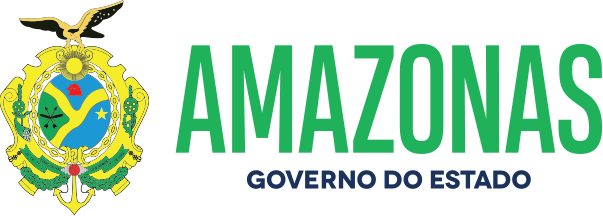 ESPÉCIE: Edital de Notificação de Autuação Nº 050/2022.O DETRAN/AM, fundamentado no art. 281, § único, II, da Lei 9.503, de 23.09.97, consubstanciado com a Resolução 619/2016 do CONTRAN e no princípio constitucional do contraditório da CF; Considerando as reiteradas tentativas de entrega de Notificações de Autuação por infração de trânsito por meio postal aos proprietários dos veículos; NOTIFICA que foram lavradas autuações cometidas pelos veículos de propriedade dos abaixo relacionados, devendo as partes interessadas efetivar apresentação do condutor e Defesa da Autuação no prazo de quinze dias, a contar da data da publicação do presente edital, podendo ser adquirido o formulário para Defesa no site do DETRAN/AM. A não apresentação do Condutor implicará ao proprietário do veículo (pessoa física – responsabilidade pela pontuação), (pessoa jurídica – agravamento art. 257, § 8º).Manaus, 12 de Maio de 2022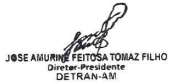 NºPlacaNº AutoCódigo daInfraçãoData daAutuação1 OAM-7B91TD-00249402 659-9/2 19/04/222 JXR-6113TD-00242758 659-9/2 19/04/223 JWV-1995TD-00248260 703-0/1 19/04/224 CQH-8J54TD-00247855 685-8/0 20/04/225 OAM-4I46TD-00247434 672-6/1 20/04/226 NOY-0101TD-00246547 659-9/2 21/04/227 QZW-1F98TD-00248279 659-9/2 21/04/228 PHB-5611TD-00246138 659-9/2 21/04/229 PHZ-3110TD-00249605 703-0/1 21/04/2210 PHH-3C65TD-00249606 703-0/1 21/04/2211 QUE-8D31TD-00246142 659-9/2 21/04/2212 JWV-8234TD-00244651 685-8/0 21/04/2213 NOJ-1E03TD-00242684 501-0/0 21/04/2214 PHK-8848TD-00248910 757-9/0 21/04/2215 OAM-8J01TD-00248934 665-3/1 22/04/2216 OAN-1539TD-00243995 659-9/2 22/04/2217 JXX-5413TD-00249465 664-5/0 22/04/2218 NPB-0093TD-00248964 659-9/2 22/04/2219 NPB-0093TD-00248965 501-0/0 22/04/2220 OAL-0644TD-00242900 501-0/0 22/04/2221 OAL-0644TD-00249301 663-7/1 22/04/2222 OAL-0644TD-00249302 734-0/0 22/04/2223 OAL-0644TD-00249303 665-3/1 22/04/2224 PHY-1J71TD-00249304 703-0/1 22/04/2225 JXQ-1227TD-00246433 672-6/1 23/04/2226 OAM-3234TD-00247727 703-0/1 23/04/2227 JWT-2926TD-00246293 659-9/2 23/04/2228 JXM-1136TD-00246296 661-0/2 23/04/2229 QOX-0B70TD-00244085 643-2/2 23/04/2230 OAN-7370TD-00089645 757-9/0 24/04/2231 OAN-7370TD-00089646 698-0/0 24/04/2232 PHQ-7G75TD-00246554 519-3/0 24/04/2233 QZB-3E65TD-00244917 703-0/1 24/04/2234 QZB-3E65TD-00244918 521-5/2 24/04/2235 PHJ-7157TD-00246093 703-0/1 24/04/2236 JXO-2F14TD-00247890 721-8/0 25/04/2237 NOZ-3403TD-00249644 703-0/1 25/04/2238 JXJ-9764TD-00249645 703-0/1 25/04/2239 QZT-8G56TD-00249705 703-0/1 25/04/2240 JXF-8237TD-00102993 501-0/0 25/04/2241 QZG-1E86TD-00248549 703-0/1 26/04/2242 PHS-6E56TD-00244673 501-0/0 26/04/2243 QZB-3E65TD-00250801 703-0/1 27/04/2244 JXS-3764TD-00248735 672-6/1 27/04/2245 NOJ-6897TD-00250807 676-9/0 27/04/2246 QZM-2I36TD-00250811 501-0/0 27/04/2247 PHX-8E85TD-00250813 501-0/0 27/04/2248 QZV-6E57TD-00246612 734-0/0 27/04/2249 NPA-8D22TD-00251309 663-7/2 27/04/2250 OAF-3328TD-00250827 659-9/2 27/04/2251 OAF-3328TD-00250828 501-0/0 27/04/2252 PHH-6691TD-00245346 659-9/2 28/04/2253 QZU-9C06TD-00244683 703-0/1 28/04/2254 QZU-9C06TD-00244684 685-8/0 28/04/2255 JWX-3070TD-00250748 672-6/1 28/04/2256 JXX-5738TD-00250761 518-5/2 28/04/2257 QZC-9F18TD-00247092 663-7/2 28/04/2258 KZP-1607TD-00247095 661-0/2 28/04/2259 KZP-1607TD-00247096 660-2/0 28/04/2260 JWU-2499TD-00251504 659-9/2 28/04/2261 JWU-2499TD-00251505 501-0/0 28/04/2262 JWU-2499TD-00251506 511-8/0 28/04/2263 JWU-2499TD-00251507 655-6/1 28/04/2264 OAM-0579TD-00251511 504-5/0 28/04/2265 JXH-9449TD-00251512 659-9/2 28/04/2266 OAD-2H27TD-00251515 665-3/1 28/04/2267 PHK-3A61TD-00251947 516-9/1 01/05/2268 NOU-7226TD-00250105 734-0/0 02/05/22